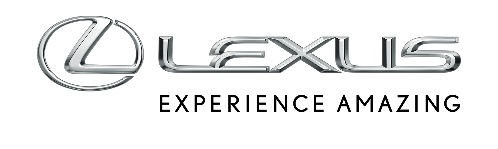 Tetsuo MikiGłówny projektant1994 – Rozpoczął pracę w Toyota Motor Corporation, w Dziale Designu Wydziału Planowania Nr 3, gdzie powierzono mu projektowanie wnętrza samochodu koncepcyjnego e-com.1999 – Przeszedł do Wydziału Designu Nr 3, gdzie stworzył oryginalne koncepcje designu tablic przyrządów modeli Noah/Voxy oraz 4Runner.2001 – Delegowany do amerykańskiego studia CALTY w Newport Beach, gdzie stworzył koncepcje designu wnętrz modeli Avalon, Camry i Tundra. Następnie przeszedł do studia CALTY w Ann Arbor, gdzie był odpowiedzialny za projektowanie wnętrza modelu Tundra i opracowanie foteli.2006 – Przeszedł do Działu Designu Toyoty, gdzie był odpowiedzialny za projektowanie wnętrz modeli takich jak Prius, Sienna, Ractis i Aygo.2012 – Przeszedł do Działu Designu Lexusa, gdzie koordynował design modelu NX.2014 – Odpowiedzialny za koordynowanie designu modelu CT.Powierzono mu funkcję głównego designera projektu UX.